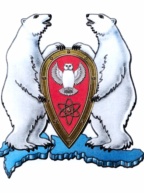 АДМИНИСТРАЦИЯ МУНИЦИПАЛЬНОГО ОБРАЗОВАНИЯ ГОРОДСКОЙ ОКРУГ «НОВАЯ ЗЕМЛЯ»РАСПОРЯЖЕНИЕ«01» декабря 2022 г. № 234рп Белушья ГубаО внесении изменений и дополненийВ соответствии с Постановлением Правительства РФ от 17.07.1995 года  № 713 «Об утверждении Правил регистрации и снятия граждан Российской Федерации с регистрационного учета по месту пребывания и по месту жительства в пределах Российской Федерации и перечня лиц, ответственных за прием и передачу в органы регистрационного учета документов для регистрации и снятия с регистрационного учета граждан Российской Федерации по месту пребывания и по месту жительства в пределах Российской Федерации» ( в редакции от 14.09.2022 года), на основании распоряжения главы муниципального образования городской округ «Новая Земля» от 25.11.2022 № 18 «О назначении ответственных лиц», р а с п о р я ж ю с ь:1. Внести изменения и дополнения в Положение «Об отделе организационной, кадровой и социальной работы администрации муниципального образования городской округ «Новая Земля», утвержденное распоряжением администрации муниципального образования городской округ «Новая Земля» от 24.02.2014 года № 41, а именно:	 Раздел 3 «Функции отдела», п.3.38 изменить, изложив в новой редакции:«Оказывает гражданам, проживающим на территории муниципального образования городской округ «Новая Земля», методическую и консультативную помощь по организационным и социальным вопросам».	Раздел 3 «Функции отдела» дополнить п.3.42, изложив в следующей редакции:«Осуществляет прием документов для последующей регистрации по месту жительства граждан Российской Федерации, проживающих в муниципальном доме по адресу: 163055, Архангельская область, рп Белушья Губа, ул. Советская, д. 21».  	2. Настоящее Распоряжение довести под роспись сотрудникам отдела организационной, кадровой и социальной работы.3. Данное распоряжение подлежит размещению на официальном сайте муниципального образования городской округ «Новая Земля».	4. Контроль за исполнением данного распоряжения возложить на и.о. руководителя отдела организационной, кадровой и социальной работы Ватутину О.С.Глава муниципального образования                  			                    А.Н. Симовин